ООО «ТатИнтерКом»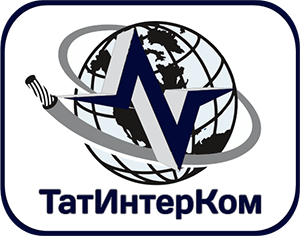 Юр.адрес:420097 РФ РТ, г.Казань,Ул.Фатыха Амирхана д.30 кв.145Факт.адрес:420088 РФ РТ, г.Казань,Ул.Победы Проспект д.202 офис 319ИНН:1657085274,КПП:165701001e-mail: tik007@bk.ruтел.+7 (967) 374-80-09     Компания «ТатИнтерКом» имеет многолетний опыт электромонтажных работ и АВТОМАТИЗАЦИИ  собрала команду профессионалов, способных справится с любой задачей. Мы оказываем услуги по электромонтажу в квартире, в частных домах, офисах и на производстве.  Также компания «ТатИнтерКом» производит аварийные работы, электромонтажные работы, автоматизацию нефтяных объектов, котлового оборудования, шефмонтаж . Мы работаем как с предприятиями, так и с физическими лицами.     Нашими мастерами используются только сертифицированные материалы при выполнении электромонтажных работ. Цена вполне доступна. «ТатИнтерКом» сотрудничает исключительно с проверенным рабочим персоналом, что позволяет нам гарантировать качество выполняемых работ.Сотрудничать с «ТатИнтерКом» – выгодно. Мы предлагаем:прозрачное ценообразование. Расценки на электромонтажные работы понятны и доступны. Стоимость не меняется по нескольку раз в процессе выполнения работ. универсальность. Мы выполняем комплексные работы по электромонтажу квартир, каменных и деревянных частных домовладений, дач, коттеджей, производственных помещений и др.;профессионализм. У нас работают специалисты, имеющие многолетний опыт работы по специальности и профильное образование;надежность. Мы используем только надежное сырье от проверенных временем поставщиков, а также самое современное оборудование;качество. Наши специалисты выполнят монтаж электрической проводки в строгом соответствии с требованиями и нормативами, предъявляемыми к электромонтажным работам;системность на электромонтажные работы и весь рабочий процесс строго регламентированы.Сотрудники «ТатИнтерКом» – это профессионалы, имеющие многолетний опыт и профильное образование. Электрики нашей компании владеют всеми необходимыми допусками. Если вас интересует электромонтажные работы обратитесь к опытным профессионалам «ТатИнтерКом».Проведение электромонтажных работ включает в себя:разводку кабельных линий;установку лотков и кабель-каналов;штробление под проводку;монтаж подразетников;установку защит (от молний, заземление и т.д.);монтаж разветвительных коробок;монтаж оконечных устройств;установку распределительных щитков;подключение бытовой техники.Стоимость электромонтажных работ высчитывается исходя из:уровня сложности производимых работ;выезда мастеров на объект;объема производимых работ;использования расходных материалов;времени выполнения работ.